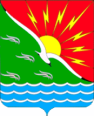 СОВЕТ ДЕПУТАТОВМУНИЦИПАЛЬНОГО ОБРАЗОВАНИЯЭНЕРГЕТИКСКИЙ ПОССОВЕТ НОВООРСКОГО РАЙОНА ОРЕНБУРГСКОЙ ОБЛАСТИТРЕТИЙ СОЗЫВР Е Ш Е Н И Е 09.09.2020                          п. Энергетик                                   № 355   О внесении изменений и дополнений в решение Совета депутатов муниципального образования Энергетикский поссовет Новоорского района Оренбургской области от 16.12.2019  № 315 «О бюджете муниципального образования Энергетикский поссовет Новоорского района Оренбургской области на 2020 год и плановый период 2021-2022 годовВ  соответствии  со  статьей  52 Федерального закона от 06 октября 2003г. № 131-ФЗ «Об общих принципах организации местного самоуправления в Российской Федерации», руководствуясь статьями 22, 27, 52 Устава муниципального образования Энергетикский поссовет Новоорского района  Оренбургской области, Совет депутатов муниципального образования Энергетикский поссовет Новоорского района Оренбургской области,Р Е Ш И Л:В решение Совета депутатов муниципального образования Энергетикский поссовет Новоорского района Оренбургской области от 16.12.2019  № 315 «О бюджете муниципального образования    Энергетикский поссовет Новоорского района Оренбургской области на 2020 год и плановый период 2021-2022 годов» (далее по тексту Решение) внести следующие изменения:В пункте 1:	Прогнозируемый дефицит бюджета муниципального образования Энергетикский поссовет на 2020 год в сумме 378 465,60 рублей;1.2. Приложения № 1, № 6, № 9 к Решению изложить  в новой  редакции  согласно приложениям № 1 , № 2, № 3 к настоящему решению.2.Установить, что настоящее решение вступает в силу после его обнародования.3.Контроль за исполнением решения возложить на комиссию  по  бюджету, экономике, поселковому хозяйству и муниципальной собственности.Распределение бюджетных ассигнований бюджета поселения на 2020 год и плановый период 2021-2022 годов по целевым статьям (муниципальным программам Муниципального образования Энергетикский поссовет),разделам, подразделам, группам и подгруппам видов расходов классификации расходов (руб.)Председатель Совета депутатов                           муниципального образования                              Энергетикский поссовет                                       ________________    В.В. Рязанов                        Исполняющий полномочия главы муниципального образования Энергетикский поссовет  ______________  Е.В. Якунин                                                                                                                               Приложение №1                                        Приложение №1                                        Приложение №1                                        Приложение №1                                        Приложение №1                                        Приложение №1                                        Приложение №1 к  решению Совета депутатов Энергетикский поссовет Новоорского района Оренбургской области  к  решению Совета депутатов Энергетикский поссовет Новоорского района Оренбургской области  к  решению Совета депутатов Энергетикский поссовет Новоорского района Оренбургской области  к  решению Совета депутатов Энергетикский поссовет Новоорского района Оренбургской области  к  решению Совета депутатов Энергетикский поссовет Новоорского района Оренбургской области  к  решению Совета депутатов Энергетикский поссовет Новоорского района Оренбургской области  к  решению Совета депутатов Энергетикский поссовет Новоорского района Оренбургской области   "О внесении изменений и дополнений в решение Совета депутатов муниципального образования Энергетикский поссовет Новоорского района Оренбургской области  от 16.12.2019. № 315 «О  бюджете муниципального образования Энергетикский поссовет Новоорского района Оренбургской области  на 2020 год и плановый период 2021-2022 годов" от 09.09.2020 № 355 "О внесении изменений и дополнений в решение Совета депутатов муниципального образования Энергетикский поссовет Новоорского района Оренбургской области  от 16.12.2019. № 315 «О  бюджете муниципального образования Энергетикский поссовет Новоорского района Оренбургской области  на 2020 год и плановый период 2021-2022 годов" от 09.09.2020 № 355 "О внесении изменений и дополнений в решение Совета депутатов муниципального образования Энергетикский поссовет Новоорского района Оренбургской области  от 16.12.2019. № 315 «О  бюджете муниципального образования Энергетикский поссовет Новоорского района Оренбургской области  на 2020 год и плановый период 2021-2022 годов" от 09.09.2020 № 355 "О внесении изменений и дополнений в решение Совета депутатов муниципального образования Энергетикский поссовет Новоорского района Оренбургской области  от 16.12.2019. № 315 «О  бюджете муниципального образования Энергетикский поссовет Новоорского района Оренбургской области  на 2020 год и плановый период 2021-2022 годов" от 09.09.2020 № 355 "О внесении изменений и дополнений в решение Совета депутатов муниципального образования Энергетикский поссовет Новоорского района Оренбургской области  от 16.12.2019. № 315 «О  бюджете муниципального образования Энергетикский поссовет Новоорского района Оренбургской области  на 2020 год и плановый период 2021-2022 годов" от 09.09.2020 № 355 "О внесении изменений и дополнений в решение Совета депутатов муниципального образования Энергетикский поссовет Новоорского района Оренбургской области  от 16.12.2019. № 315 «О  бюджете муниципального образования Энергетикский поссовет Новоорского района Оренбургской области  на 2020 год и плановый период 2021-2022 годов" от 09.09.2020 № 355 "О внесении изменений и дополнений в решение Совета депутатов муниципального образования Энергетикский поссовет Новоорского района Оренбургской области  от 16.12.2019. № 315 «О  бюджете муниципального образования Энергетикский поссовет Новоорского района Оренбургской области  на 2020 год и плановый период 2021-2022 годов" от 09.09.2020 № 355          ИСТОЧНИКИ ВНУТРЕННЕГО ФИНАНСИРОВАНИЯ ДЕФИЦИТА  БЮДЖЕТА МУНИЦИПАЛЬНОГО ОБРАЗОВАНИЯ ЭНЕРГЕТИКСКИЙ ПОССОВЕТ  НА 2019 ГОД  И ПЛАНОВЫЙ ПЕРИОД 2020-2021 ГОДОВ                                                                                                                                                (руб.)                                                       ИСТОЧНИКИ ВНУТРЕННЕГО ФИНАНСИРОВАНИЯ ДЕФИЦИТА  БЮДЖЕТА МУНИЦИПАЛЬНОГО ОБРАЗОВАНИЯ ЭНЕРГЕТИКСКИЙ ПОССОВЕТ  НА 2019 ГОД  И ПЛАНОВЫЙ ПЕРИОД 2020-2021 ГОДОВ                                                                                                                                                (руб.)                                                       ИСТОЧНИКИ ВНУТРЕННЕГО ФИНАНСИРОВАНИЯ ДЕФИЦИТА  БЮДЖЕТА МУНИЦИПАЛЬНОГО ОБРАЗОВАНИЯ ЭНЕРГЕТИКСКИЙ ПОССОВЕТ  НА 2019 ГОД  И ПЛАНОВЫЙ ПЕРИОД 2020-2021 ГОДОВ                                                                                                                                                (руб.)                                                       ИСТОЧНИКИ ВНУТРЕННЕГО ФИНАНСИРОВАНИЯ ДЕФИЦИТА  БЮДЖЕТА МУНИЦИПАЛЬНОГО ОБРАЗОВАНИЯ ЭНЕРГЕТИКСКИЙ ПОССОВЕТ  НА 2019 ГОД  И ПЛАНОВЫЙ ПЕРИОД 2020-2021 ГОДОВ                                                                                                                                                (руб.)                                                       ИСТОЧНИКИ ВНУТРЕННЕГО ФИНАНСИРОВАНИЯ ДЕФИЦИТА  БЮДЖЕТА МУНИЦИПАЛЬНОГО ОБРАЗОВАНИЯ ЭНЕРГЕТИКСКИЙ ПОССОВЕТ  НА 2019 ГОД  И ПЛАНОВЫЙ ПЕРИОД 2020-2021 ГОДОВ                                                                                                                                                (руб.)                                                       ИСТОЧНИКИ ВНУТРЕННЕГО ФИНАНСИРОВАНИЯ ДЕФИЦИТА  БЮДЖЕТА МУНИЦИПАЛЬНОГО ОБРАЗОВАНИЯ ЭНЕРГЕТИКСКИЙ ПОССОВЕТ  НА 2019 ГОД  И ПЛАНОВЫЙ ПЕРИОД 2020-2021 ГОДОВ                                                                                                                                                (руб.)                                                       ИСТОЧНИКИ ВНУТРЕННЕГО ФИНАНСИРОВАНИЯ ДЕФИЦИТА  БЮДЖЕТА МУНИЦИПАЛЬНОГО ОБРАЗОВАНИЯ ЭНЕРГЕТИКСКИЙ ПОССОВЕТ  НА 2019 ГОД  И ПЛАНОВЫЙ ПЕРИОД 2020-2021 ГОДОВ                                                                                                                                                (руб.)                                                       ИСТОЧНИКИ ВНУТРЕННЕГО ФИНАНСИРОВАНИЯ ДЕФИЦИТА  БЮДЖЕТА МУНИЦИПАЛЬНОГО ОБРАЗОВАНИЯ ЭНЕРГЕТИКСКИЙ ПОССОВЕТ  НА 2019 ГОД  И ПЛАНОВЫЙ ПЕРИОД 2020-2021 ГОДОВ                                                                                                                                                (руб.)                                                       ИСТОЧНИКИ ВНУТРЕННЕГО ФИНАНСИРОВАНИЯ ДЕФИЦИТА  БЮДЖЕТА МУНИЦИПАЛЬНОГО ОБРАЗОВАНИЯ ЭНЕРГЕТИКСКИЙ ПОССОВЕТ  НА 2019 ГОД  И ПЛАНОВЫЙ ПЕРИОД 2020-2021 ГОДОВ                                                                                                                                                (руб.)                                             № кода№ кодаНаименование источникаНаименование источника2020 год2020 год2021 год2022 год2022 год2022 год2022 год2022 год2022 год000 01 00 00 00 00 0000 000000 01 00 00 00 00 0000 000ИСТОЧНИКИ ВНУТРЕННЕГО ФИНАНСИРОВАНИЯ ДЕФИЦИТОВ БЮДЖЕТОВИСТОЧНИКИ ВНУТРЕННЕГО ФИНАНСИРОВАНИЯ ДЕФИЦИТОВ БЮДЖЕТОВ378 465,60378 465,60-933 600,00-932 800,00-932 800,00-932 800,00-932 800,00-932 800,00-932 800,00000 01 03 00 00 00 0000 000000 01 03 00 00 00 0000 000Бюджетные кредиты от других бюджетов бюджетной системы Российской ФедерацииБюджетные кредиты от других бюджетов бюджетной системы Российской Федерации000 01 03 00 00 00 0000 700000 01 03 00 00 00 0000 700Получение бюджетных кредитов от других бюджетов бюджетной системы Российской Федерации в валюте Российской ФедерацииПолучение бюджетных кредитов от других бюджетов бюджетной системы Российской Федерации в валюте Российской Федерации000 01 03 00 00 10 0000 710000 01 03 00 00 10 0000 710Получение  кредитов от других бюджетов бюджетной системы Российской Федерации бюджетами муниципальных районов в валюте Российской ФедерацииПолучение  кредитов от других бюджетов бюджетной системы Российской Федерации бюджетами муниципальных районов в валюте Российской Федерации000 01 03 00 00 00 0000 800000 01 03 00 00 00 0000 800Погашение бюджетных кредитов, полученных от других бюджетов бюджетной системы Российской Федерации в валюте Российской ФедерацииПогашение бюджетных кредитов, полученных от других бюджетов бюджетной системы Российской Федерации в валюте Российской Федерации-933 600,00-933 600,00-933 600,00-932 800,00-932 800,00-932 800,00-932 800,00-932 800,00-932 800,00000 01 03 00 00 10 0000 810000 01 03 00 00 10 0000 810Погашение бюджетами муниципальных районов кредитов от других бюджетов бюджетной системы Российской Федерации в валюте Российской ФедерацииПогашение бюджетами муниципальных районов кредитов от других бюджетов бюджетной системы Российской Федерации в валюте Российской Федерации-933 600,00-933 600,00-933 600,00-932 800,00-932 800,00-932 800,00-932 800,00-932 800,00-932 800,00000 01 05 00 00 00 0000 000000 01 05 00 00 00 0000 000Изменение остатков средств на счетах по учету средств бюджетаИзменение остатков средств на счетах по учету средств бюджета1 312 065,601 312 065,600000000000 01 05 00 00 00 0000 500000 01 05 00 00 00 0000 500Увеличение остатков средств бюджетовУвеличение остатков средств бюджетов-49 132 171,12-49 132 171,12-40 031 374,61-40 392 969,60-40 392 969,60-40 392 969,60-40 392 969,60-40 392 969,60-40 392 969,60000 01 05 02 00 00 0000 500000 01 05 02 00 00 0000 500Увеличение прочих остатков средств бюджетовУвеличение прочих остатков средств бюджетов-49 132 171,12-49 132 171,12-40 031 374,61-40 392 969,60-40 392 969,60-40 392 969,60-40 392 969,60-40 392 969,60-40 392 969,60000 01 05 02 01 00 0000 510000 01 05 02 01 00 0000 510Увеличение прочих остатков денежных средств бюджетовУвеличение прочих остатков денежных средств бюджетов-49 132 171,12-49 132 171,12-40 031 374,61-40 392 969,60-40 392 969,60-40 392 969,60-40 392 969,60-40 392 969,60-40 392 969,60000 01 05 02 01 10 0000 510000 01 05 02 01 10 0000 510Увеличение прочих остатков денежных средств бюджетов поселенийУвеличение прочих остатков денежных средств бюджетов поселений-49 132 171,12-49 132 171,12-40 031 374,61-40 392 969,60-40 392 969,60-40 392 969,60-40 392 969,60-40 392 969,60-40 392 969,60000 01 05 00 00 00 0000 600000 01 05 00 00 00 0000 600Уменьшение остатков средств бюджетаУменьшение остатков средств бюджета50 444 236,7250 444 236,7240 031 374,6140 392 969,6040 392 969,6040 392 969,6040 392 969,6040 392 969,6040 392 969,60000 01 05 02 00 00 0000 600000 01 05 02 00 00 0000 600Уменьшение прочих остатков средств бюджетовУменьшение прочих остатков средств бюджетов50 444 236,7250 444 236,7240 031 374,6140 392 969,6040 392 969,6040 392 969,6040 392 969,6040 392 969,6040 392 969,60000 01 05 02 01 00 0000 610000 01 05 02 01 00 0000 610Уменьшение прочих остатков денежных средств бюджетовУменьшение прочих остатков денежных средств бюджетов50 444 236,7250 444 236,7240 031 374,6140 392 969,6040 392 969,6040 392 969,6040 392 969,6040 392 969,6040 392 969,60000 01 05 02 01 10 0000 610000 01 05 02 01 10 0000 610Уменьшение прочих остатков денежных средств бюджетов поселенийУменьшение прочих остатков денежных средств бюджетов поселений50 444 236,7250 444 236,7240 031 374,6140 392 969,6040 392 969,6040 392 969,6040 392 969,6040 392 969,6040 392 969,60Председатель Совета депутатов                           муниципального образования                              Энергетикский поссовет                                       ________________    В.В. Рязанов                        Исполняющий полномочия главы муниципального образования Энергетикский поссовет  ______________  Е.В. Якунин                                                                                                                                                                                                                                                                                    Приложение № 2к решению Совета депутатов Энергетикский поссовет Новоорского района Оренбургской области                                                                                                                                                                                              Приложение № 2к решению Совета депутатов Энергетикский поссовет Новоорского района Оренбургской области      «О внесении изменений и дополнений в решение Совета депутатов муниципального образования Энергетикский поссовет Новоорского района Оренбургской области от 16.12.2019 № 315"О  бюджете муниципального образования    «О внесении изменений и дополнений в решение Совета депутатов муниципального образования Энергетикский поссовет Новоорского района Оренбургской области от 16.12.2019 № 315"О  бюджете муниципального образованияЭнергетикский поссовет Новоорского района Оренбургской области на 2020 год и плановый период 2021-2022 годов"от 09.09.2020 № 355от 09.09.2020 № 355Распределение бюджетных ассигнований бюджета поселения на 2020 год и плановый период 2021-2022 годов муниципального образования Энергетикский поссовет, разделам, подразделам, группам и подгруппам видов расходов классификации расходов                                                                                                                                                                                                           (руб.)Распределение бюджетных ассигнований бюджета поселения на 2020 год и плановый период 2021-2022 годов муниципального образования Энергетикский поссовет, разделам, подразделам, группам и подгруппам видов расходов классификации расходов                                                                                                                                                                                                           (руб.)                                                                                                                                                                                       Приложение № 3к решению Совета депутатов Энергетикский поссовет Новоорского района Оренбургской области                                                                                                                                                                                         Приложение № 3к решению Совета депутатов Энергетикский поссовет Новоорского района Оренбургской области                  «О внесении изменений и дополнений в решение Совета депутатов муниципального образования Энергетикский поссовет Новоорского района Оренбургской области от 16.12.2019 № 315"О  бюджете муниципального образования                «О внесении изменений и дополнений в решение Совета депутатов муниципального образования Энергетикский поссовет Новоорского района Оренбургской области от 16.12.2019 № 315"О  бюджете муниципального образованияЭнергетикский поссовет Новоорского района Оренбургской области на 2020 год и плановый период 2021-2022 годов"от 09.09.2020 № 355от 09.09.2020 № 355Наименование программыРЗПРЦСВР2020 год2021 год2022 годМуниципальная программа " Развитие муниципальной службы в  Муниципальном образовании Энергетикский поссовет Новоорского района Оренбургской области на 2019-2023гг."01041100000000000          51 244,82        52 494,61               53 794,39 Расходы на обучение и повышение квалификации муниципальных служащих Муниципального образования Энергетикский поссовет0104110010001024051244,8252494,6153794,39Расходы на выплаты почетному гражданину муниципального образования Энергетикский поссовет Новоорского района Оренбургской области01041100200010350Муниципальная программа «Управление муниципальными финансами  Муниципального образования Энергетикский поссовет Новоорского района Оренбургской области на 2019-2023 годы» 01000700000000000   11 099 760,72  10 862 498,00        10 862 498,00 Расходы на содержание главы муниципального образования Энергетикский поссовет010207002000100001243410,001243410,001243410,00Расходы на содержание представительного органа муниципального образования  Энергетикский поссовет01030700300010000110000,0088000,0088000,00Расходы на содержание центрального аппарата муниципального образования Энергетикский поссовет010407004000100009435494,329531088,009531088,00Направление расходов на выборы и референдумы в п.Энергетик01070700700010000310856,40Муниципальная программа "Оформление права собственности на муниципальное имущество Муниципального образования Энергетикский поссовет Новоорского района Оренбургской области на 2019-2023 гг."01130100000000000100000,006360,006360,00Расходы на проведение инвентаризации и оформление документов на объекты муниципального имущества Муниципального образования Энергетикский поссовет01130100100010240100000,006360,006360,00Муниципальная программа "Энергосбережение и повышение эффективности  Муниципального образования Энергетикский поссовет  на 2019-2023 годы"0113160000000000010 550,004 500,001 500,00Расходы на проведение мероприятий по энергосбережению и повышению эффективности  Муниципального образования Энергетикский поссовет  на 2017-2021 годы0113160010001024010550,004500,001500,00Муниципальная программа "Содержание муниципального имущества муниципального образования Энергетикский поссовет Новоорского района Оренбургской области на 2019-2023гг."011302000000000005 042 374,833 014 332,003 014 332,00Направление расходов на содержание  муниципального имущества муниципального образования Энергетикский поссовет011302001000102405042374,833014332,003014332,00Муниципальная программа «Управление муниципальными финансами  Муниципального образования Энергетикский поссовет Новоорского района Оренбургской области на 2019-2023 годы» 010007000000000005610000,005610000,005610000,00Расходы на оплату по исполнительному листу основного долга муниципального образования Энергетикский поссовет011307004000202445610000,005610000,005610000,00Муниципальная программа "Оказание поддержки гражданам и их объединениям,участвующим в охране общественного порядка,создание условий для деятельности народных дружин в муниципальном образовании Энергетикский поссовет Новоорского района Оренбургской области на 2019-2023 годы"03141200000000000224 000,00224 000,00224 000,00Направление расходов на  обеспечение форменной одеждой и знаками отличия03141200100010240224000,00224000,00224000,00Муниципальная программа "Обеспечение пожарной безопасности,ликвидация и предупреждение чрезвычайных ситуаций на территории Муниципального образования Энергетикский поссовет Новоорского района Оренбургской областина 2019-2023 гг."03100300000000000        519 328,01      596 868,56             620 743,31 Направление расходов на  обеспечение пожарной безопасности 03100300100010240519328,01428138,96445264,53Направление расходов на противопаводковые мероприятия в районе частного сектора п.Энергетик03100300200020240168729,60175478,78Муниципальная программа "Развитие сети дорог общего пользования местного значения муниципального образования Энергетикский поссовет  на 2019-2023 гг."040904000000000007068670,003253232,003297361,28Софинансирование расходов по капитальному ремонту  и ремонту дорог общего пользования040904001S04102401181580,93Направление расходов по содержанию и ремонту  дорог общего пользования Муниципального образования Энергетикский поссовет040904001000102405737089,073103232,003147361,28Направление расходов на ремонт дорог Муниципального образования Энергетикский поссовет0409040010Д010240Направление расходов  на  оплату услуг по разработке и проверке локально-сметных расчетов и на строительный надзор04090400100020240150000,00150000,00150000,00Муниципальная программа "Оформление права собственности на муниципальное имущество Муниципального образования Энергетикский поссовет Новоорского района Оренбургской области на 2019-2023 гг."04120100000000000100000,000,000,00Расходы на проведение мероприятий по оформлению земельных участков Муниципального образования Энергетикский поссовет04120100200020240100000,00Муниципальная программа "Модернизация объектов коммунальной инфраструктуры Муниципального образования  Энергетикский поссовет на 2019-2023 годы"050205000000000005 396 915,391 132 179,401 137 466,58Направление расходов на инвестиции в реконструкцию теплосети п.Энергетик05020500100010410200000,00200000,00Направление расходов на технологическое присоединение05020500100010240Направление расходов на  разработку проектно - сметной документации,проведение государственной экспертизы смет и организацию строительного контроля0502050020002024096000,00132179,40137466,58Направление расходов на  разработку проектно - сметной документации,проведение государственной экспертизы смет и организацию строительного контроля050205002000204102075131,35Направление расходов  по содержанию и ремонту систем водоснабжения и водоотведения в п.Энергетик05020500300030240Направление расходов  по содержанию и ремонту тепловых сетей в п.Энергетик050205004000402405375,70Направление расходов  на проведение капитального ремонта наружного водоснабжения и наружных сетей канализации в п.Энергетик05020500500050240Направление расходов по  закупке материалов к подготовке к осенне-зимнему периоду п.Энергетик05020500600060240500000,00800000,00800000,00Направление расходов  на капитальный  ремонт тепловой сети в п.Энергетик участок № 1,2,3.05020500700010240Направление расходов  на капитальный  ремонт тепловой сети в п.Энергетик участок № 4.05020500700020240Направление расходов  на капитальный  ремонт тепловой сети в п.Энергетик участок № 5,6.05020500700030240Направление расходов  на капитальный  ремонт тепловой сети в п.Энергетик участок № 1,2,3.050205007S0450240Направление расходов на  осуществление технологического присоединения к электрическим сетям спортивного корта п.Энергетик0502050080008024015239,00Направление расходов  на капитальный  ремонт наружных сетей канализации на участках от узла учета до врезки №1,от врезки №1 до врезки №2,от ФНС-1 до врезки №1  п.Энергетик"050205009S045024098318,04Направление расходов на разработку технических условий присоединения к сетям водоснабжения,водоотведения,газоснабжения,электоэнергии05020501000010240603767,70Направление расходов на закупку оборудования для очистных сооружений п.Энергетик 050205011000102401376700,00Направление расходов  на ремонт участков сетей холодного водоснабжения в п. Энергетик05020501200010240541383,60Направление расходов  на актуализацию схем теплоснабжения в п. Энергетик0502050130001024070000,00Направление расходов  на  разрабртку конкурсной документации0502050140001024015000,00Муниципальная программа "Благоустройство территории Муниципального образования Энергетикский поссовет на 2019-2023 гг."050306000000000006553086,446756121,346917834,99Расходы на выполнение мероприятий по благоустройству территории муниципального образования050306001000102401983086,441505898,231545734,16Направление расходов на оплату и материально-техническое обеспечение уличного освещения050306002000202403150000,003696943,113818820,83Расходы на выполнение мероприятий по озеленению территории муниципального образования050306003000302401420000,001553280,001553280,00Направление расходов на разработку проектно-сметной документации, проведение государственной экспертизы смет на благоустройство территории парка05031500100010240Муниципальная программа "Развитие культуры на территории Муниципального образования Энергетикский поссовет Новоорского района Оренбургской области на 2019-2023 гг."080108000000000005656980,925853377,325853377,32Направление расходов в сфере культуры08010800100010240601275,80863672,20863672,20Направление расходов на межбюджетные трансферты080108002600305405055705,124989705,124989705,12Муниципальная программа "Обеспечение жильем молодых семей в Муниципальном образовании Энергетикский поссовет Новоорского района Оренбургской области на 2016-2020 годы"100314000000000Направление расходов на межбюджетные трансферты10031400260040540Муниципальная программа "Развитие физической культуры, спорта и здорового образа жизни на территории Муниципального образования Энергетикский поссовет Новоорского района Оренбургской области на 2019-2023 годы"11021000000000000217949,16347949,16347949,16Направление расходов на мероприятия по физической культуре и спорту11021000100010240217949,16347949,16347949,16Муниципальная программа «Управление муниципальными финансами  Муниципального образования Энергетикский поссовет Новоорского района Оренбургской области на 2019-2023 годы» 130107005000100002453,47Расходы на обслуживание муниципального долга130107005000107302453,47ВСЕГО 47653313,7637713912,3937947217,03Председатель Совета депутатов                           муниципального образования                              Энергетикский поссовет                                       ________________    В.В. Рязанов                        Исполняющий полномочия главы муниципального образования Энергетикский поссовет  ______________  Е.В. Якунин                                                                                        